UNIVERSIDADE DO ESTADO DE SANTA CATARINA – UDESC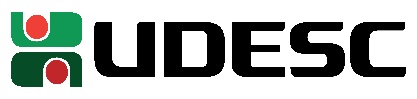 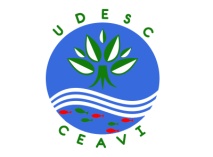 CENTRO DE EDUCAÇÃO SUPERIOR DO ALTO VALE DO ITAJAÍ – CEAVIPLANO DE ENSINODEPARTAMENTO: ENGENHARIA SANITÁRIADISCIPLINA: Cálculo Numérico   	                         SIGLA: CANPROFESSORA: Thiane Pereira Poncetta Coliboro   E-MAIL: thianep.mtm@gmail.comCARGA HORÁRIA TOTAL: 54 horas		   TEORIA: 54        PRÁTICA: 0CURSO(S): Bacharelado em Sistemas de InformaçãoSEMESTRE/ANO: I/2015                                        PRÉ-REQUISITOS: CDI IIOBJETIVO GERAL DO CURSO:O Curso de Engenharia Sanitária objetiva formar profissionais da engenharia habilitados à preservação, ao controle, à avaliação, à medida e à limitação das influências negativas das atividades humanas sobre o meio ambiente, de modo a atender as necessidades de proteção e utilização dos recursos naturais de forma sustentável, aliando novas metodologias e tecnologias na exploração, uso e tratamento da água, nos projetos de obras de saneamento, que envolvem sistemas de abastecimento de água, sistemas de esgotamento sanitário, sistemas de limpeza urbana, bem como no desenvolvimento de políticas e ações no meio ambiente que busquem o monitoramento, o controle, a recuperação e a preservação da qualidade ambiental e da saúde pública.EMENTA:	Algoritmos numéricos; Sistemas lineares; Interpolação; Ajuste de curvas; Zeros de função; Integração numérica; Sistemas não lineares; Métodos numéricos para solução de equações diferenciais ordinárias e sistemas de equações diferenciais. Diferenciação numérica.OBJETIVO GERAL DA DISCIPLINA:Propiciar ao aluno noções sobre resolução de problemas através de modelos matemáticos, construídos a partir de métodos numéricos em cálculo.	OBJETIVOS ESPECÍFICOS\DISCIPLINA:	CRONOGRAMA DAS ATIVIDADES: METODOLOGIA PROPOSTA:Aulas expositivas, com exemplos e exercícios. Eventualmente, serão utilizados softwares de cálculo numérico e geometria. AVALIAÇÃO:Serão realizadas três provas e dois trabalhos, todos com notas entre 0 (zero) e 10 (dez). A média final será determinada pela expressão abaixo:MF = 0,10 T1 + 0,25 P1 + 0,25 P2 + 0,15 T2 + 0,25 P3 BIBLIOGRAFIA BÁSICA:FRANCO, Neide Bertoldi. Cálculo numérico. São Paulo: Prentice-Hall, c2007. 505 p. [Nº Chamada: 519.4 F825c]RUGGIERO, Marcia A. Gomes; LOPES, Vera Lucia da Rocha. Cálculo numérico: aspectos teóricos e computacionais. 2. ed. São Paulo: Makron Books, c1998. 406 p. [Nº Chamada: 515 R931c]SPERANDIO, Décio; MENDES, João Teixeira; SILVA, Luiz Henry Monken e. Cálculo numérico: características matemáticas e computacionais dos métodos numéricos. São Paulo: Prentice-Hall, 2003. 354 p. [Nº Chamada: 519.4 S749c]BIBLIOGRAFIA COMPLEMENTAR:BARROSO, Leonidas Conceição. Cálculo numérico: com aplicações. 2. ed. São Paulo: Harbra, 1987. 367 p. [Nº Chamada: 519.4 C144]BURDEN, Richard L; FAIRES, J. Douglas. Análise numérica. São Paulo: Cengage Learning, 2008. [Nº Chamada: 519.4 B949a]BURIAN, Reinaldo; LIMA, Antonio Carlos de; HETEM JUNIOR, Annibal. Cálculo numérico. Rio de Janeiro: LTC, 2007. [Nº Chamada: 519.4 B958c]CAMPOS, Frederico Ferreira. Algoritmos numéricos. 2. ed. Rio de Janeiro: LTC, 2007. 428 p. [Nº Chamada: 004.0151 C198a]GILAT, Amos; SUBRAMANIAM, Vish. Métodos numéricos para engenheiros e cientistas: uma introdução com aplicações usando o MATLAB. Porto Alegre: Bookman, 2008. [Nº Chamada: 515 G463m]Apresentar a aritmética computacional, visando a busca do não-erro;Apresentar resoluções em cálculo numérico para problemas envolvendo sistemas lineares, zeros de funções e integração;Apresentar métodos para ajustes de curvas;Compreender o processo de interpolação;Construir algoritmos numéricos;Apresentar aplicações dos métodos estudados.AulaDataHorárioConteúdo0125/0215:20 – 17:50Apresentação do Plano de Ensino.Introdução à teoria de erros. Efeitos numéricos: cancelamento, propagação do erro, instabilidade numérica e mal condicionamento.0204/0315:20 – 17:50Disponibilização do trabalho T1 sobre Teoria de ErrosMétodos exatos para solução de sistemas lineares: resolução de sistemas triangulares superiores e inferiores; método de Gauss simples, com pivoteamento parcial e completo.11/03FERIADO MUNICIPAL – IBIRAMA0318/0315:20 – 17:50Entrega da lista T1 (no início da aula)Método de fatoração LU para sistemas lineares. Decomposição de Cholesky.0425/0315:20 – 17:50Métodos iterativos para solução de sistemas lineares e critérios de convergência. Método de Jacobi. 0501/0415:20 – 17:50Método de Gauss-Seidel.0608/0415:20 – 17:50Primeira Prova (P1): resolução de sistemas lineares0715/0415:20 – 17:50Métodos de interpolação polinomial: resolução de sistema linear, Método de Lagrange.0822/0415:20 – 17:50Métodos de interpolação polinomial: Método de Newton (diferenças divididas).0929/0415:20 – 17:50Ajuste de curvas (Método dos Mínimos Quadrados): linear, quadrático, polinomial.1006/0515:20 – 17:50Ajustes não polinomiais. 1113/0515:20 – 17:50Ajuste linear múltiplo.1220/0515:20 – 17:50Segunda Prova (P2): interpolação e ajuste Disponibilização do trabalho T21327/0515:20 – 17:50Resolução de Sistemas Não Lineares1403/0615:20 – 17:50Zeros de Funções: isolamento de raízes, refinamento, critério de parada, Método da Bissecção.1510/0615:20 – 17:50Entrega do trabalho T2Zeros de Funções: Método das Cordas, Método de Newton, Iteração Linear1617/0615:20 – 17:50Integração numérica: regra do trapézio, regra 1/3 de Simpson e regra 3/8 de Simpson.1724/0615:20 – 17:50Resolução de Exercícios1801/0715:20 – 17:50Terceira Prova (P3): zeros de funções e integração numérica08/0715:20 – 17:50Exame Final